Indira Gandhi National College LadwaBlood Donation Camp24 Jan 2017Report of blood donation campIndira Gandhi National College Ladwa organized the 19th Blood Donation Camp on 24th Jan.2017 to commemorate its 43rd Foundation Day. Sh. Dharambir Singh, Additional Deputy Commissioner, Kurukshetra was the chief guest. Total 111 doners donate blood.Dr. Mohan LalYRC Incharge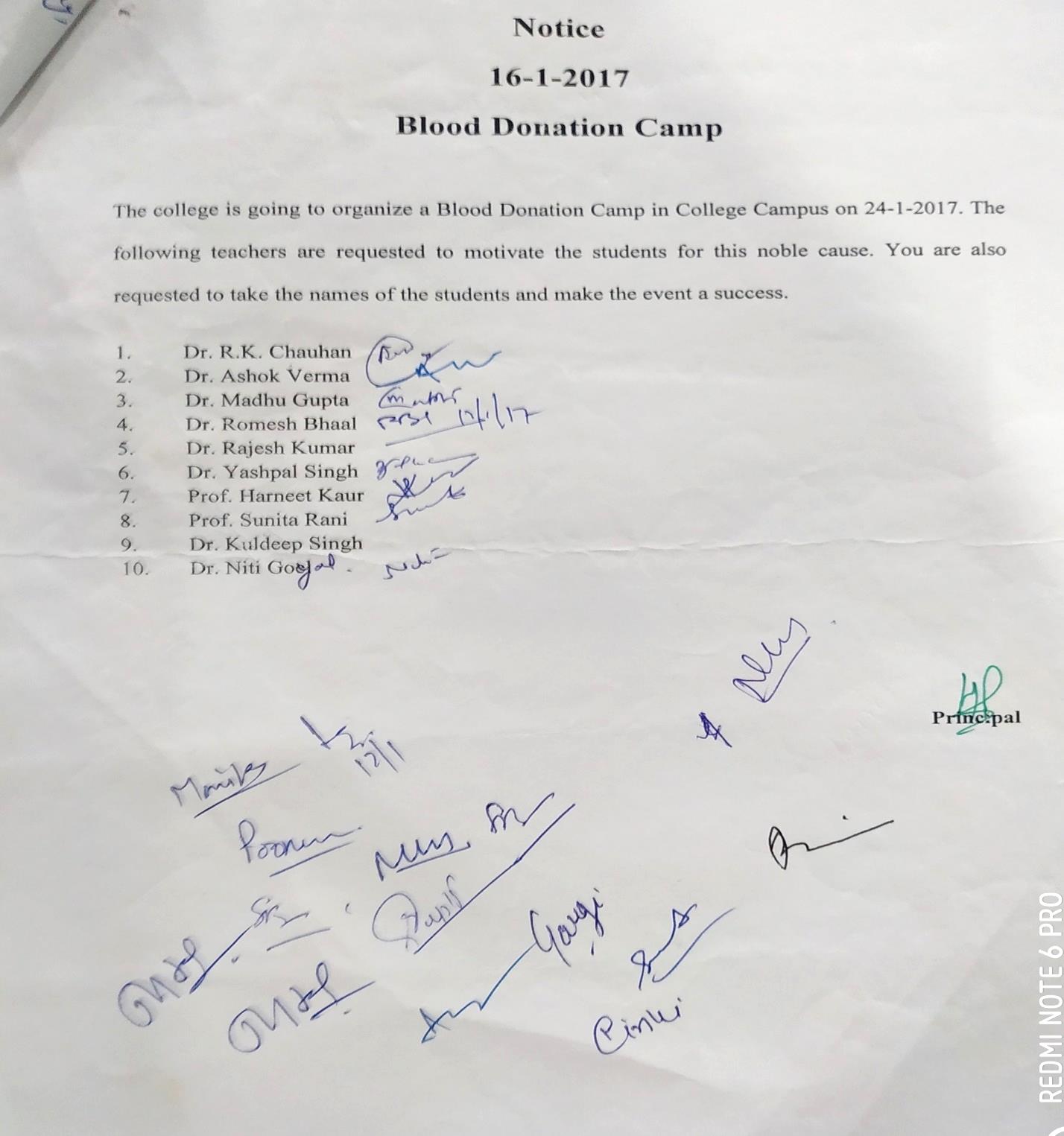 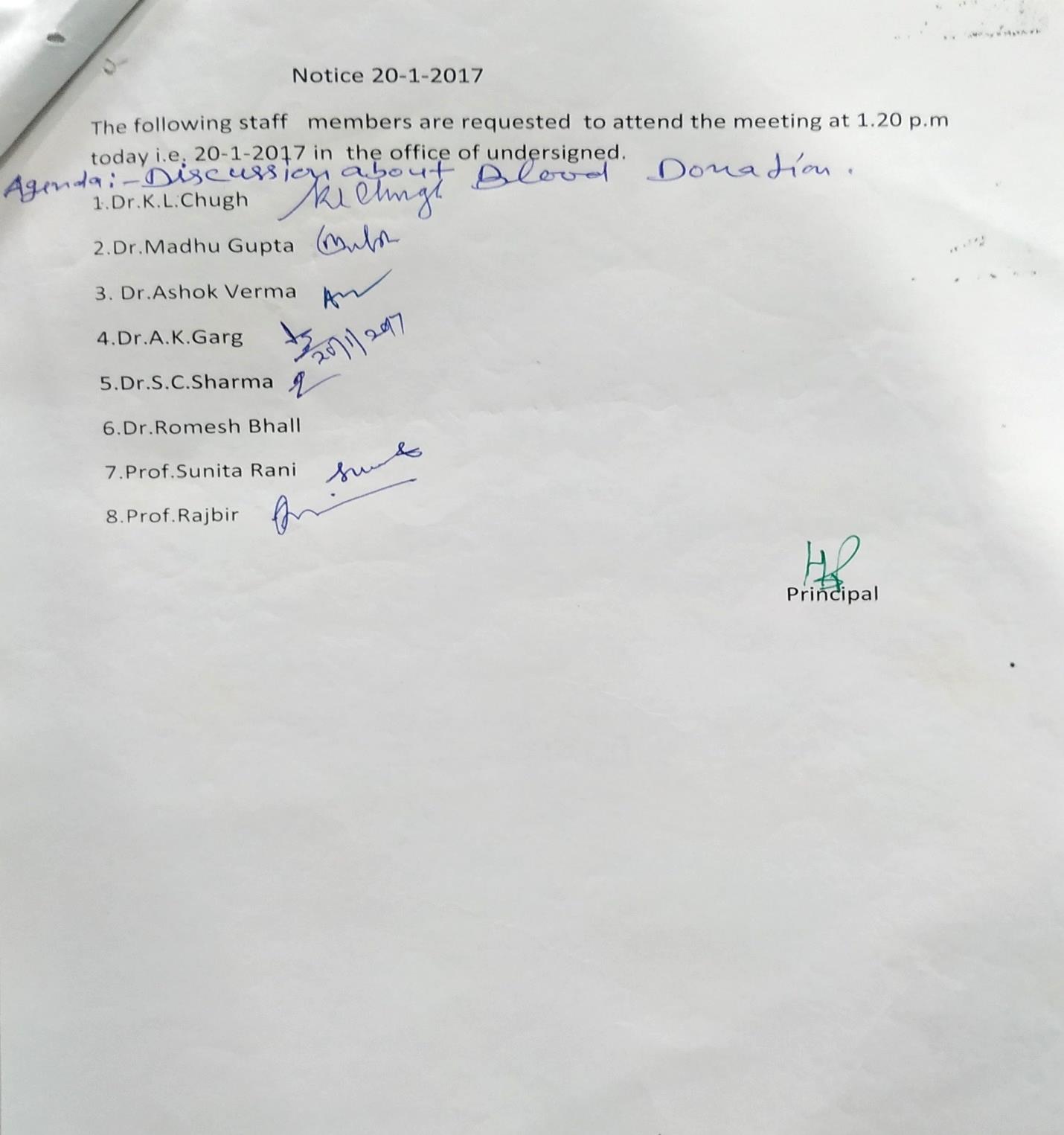 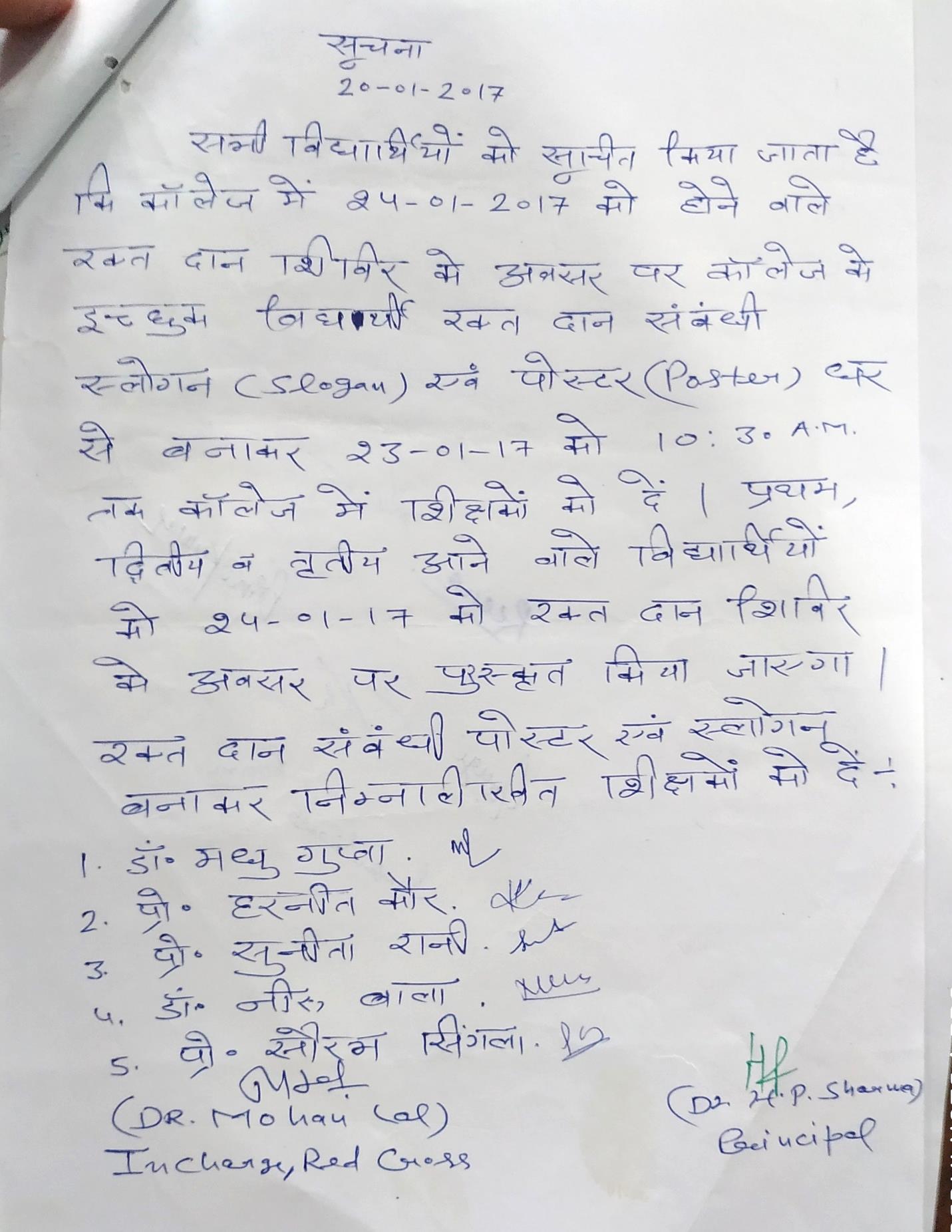 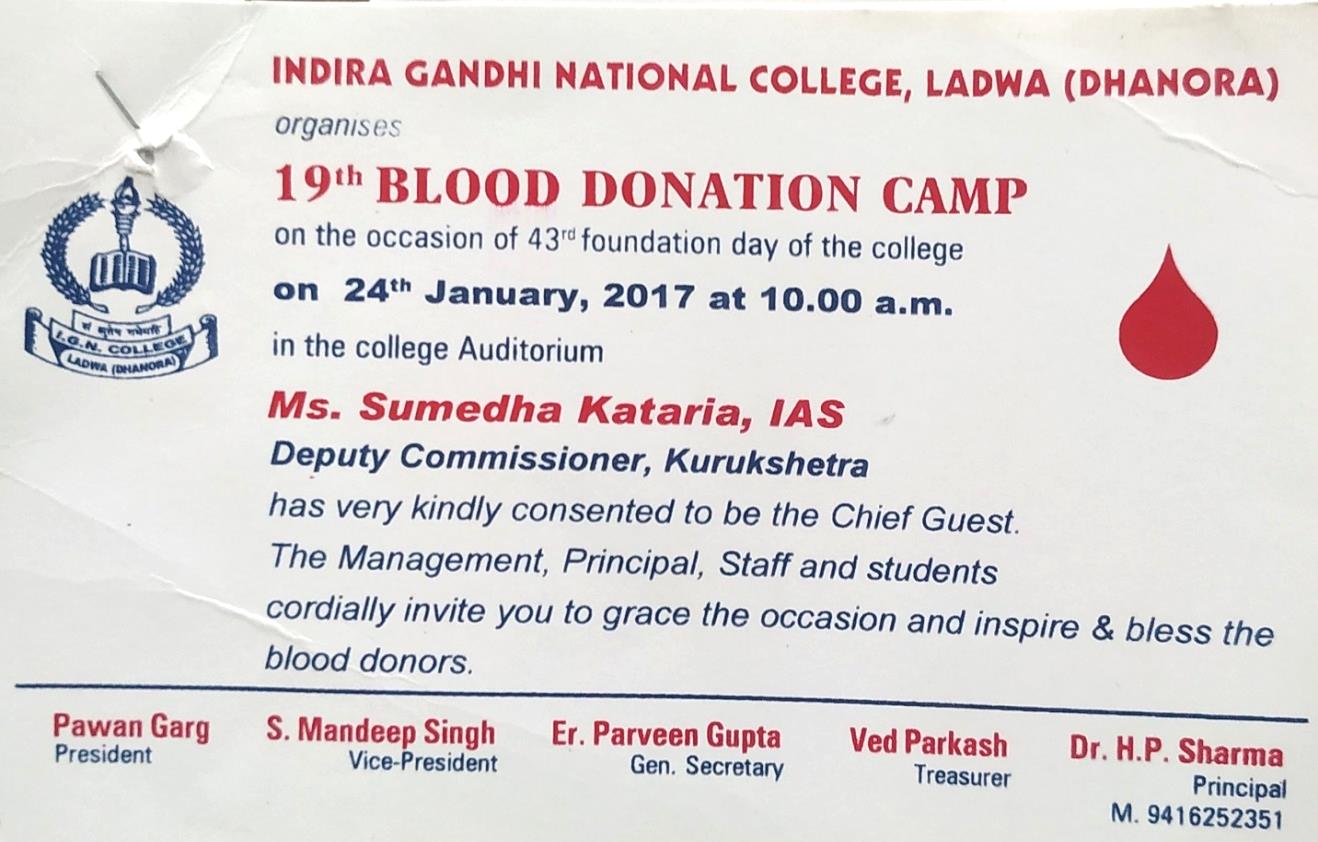 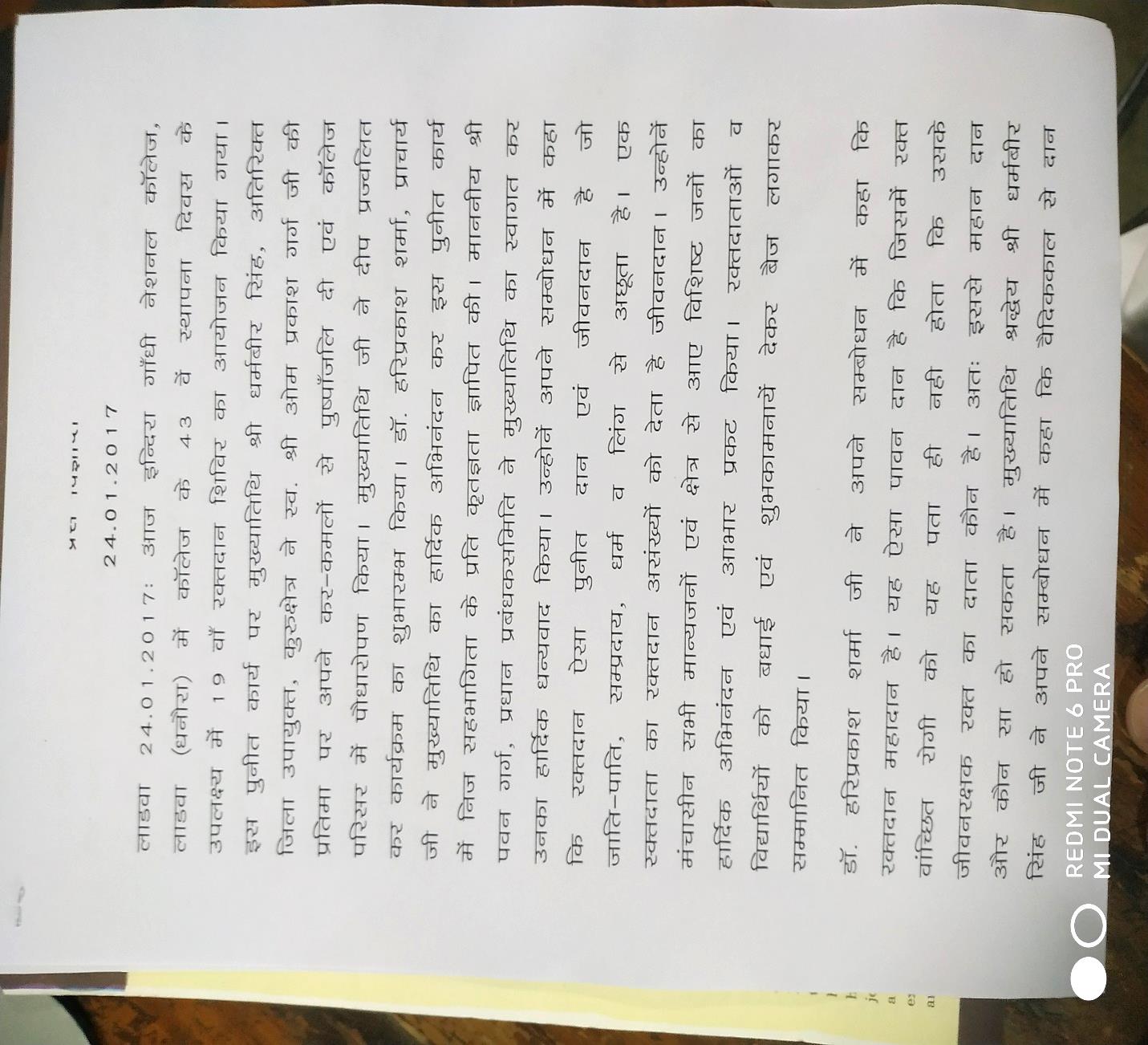 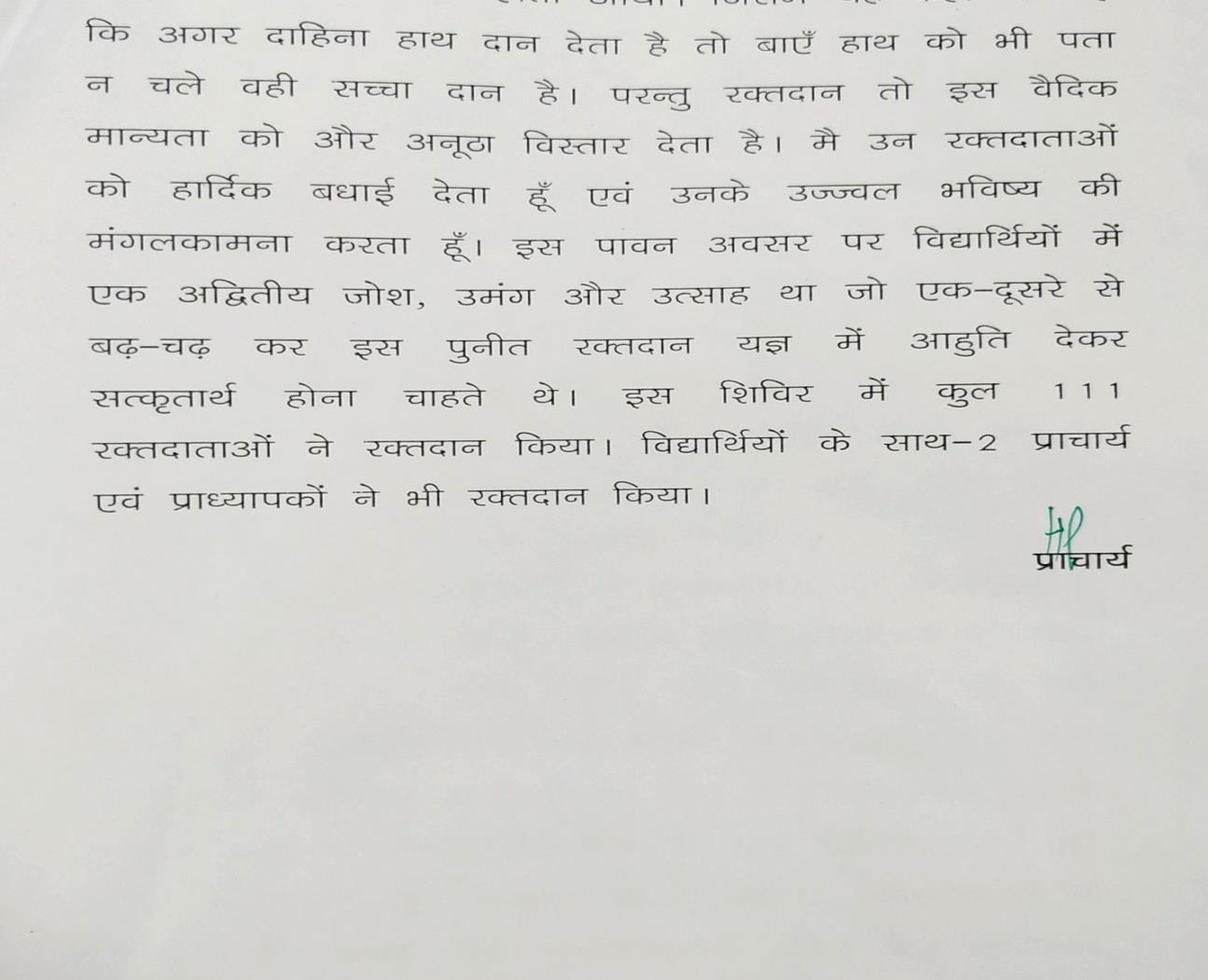 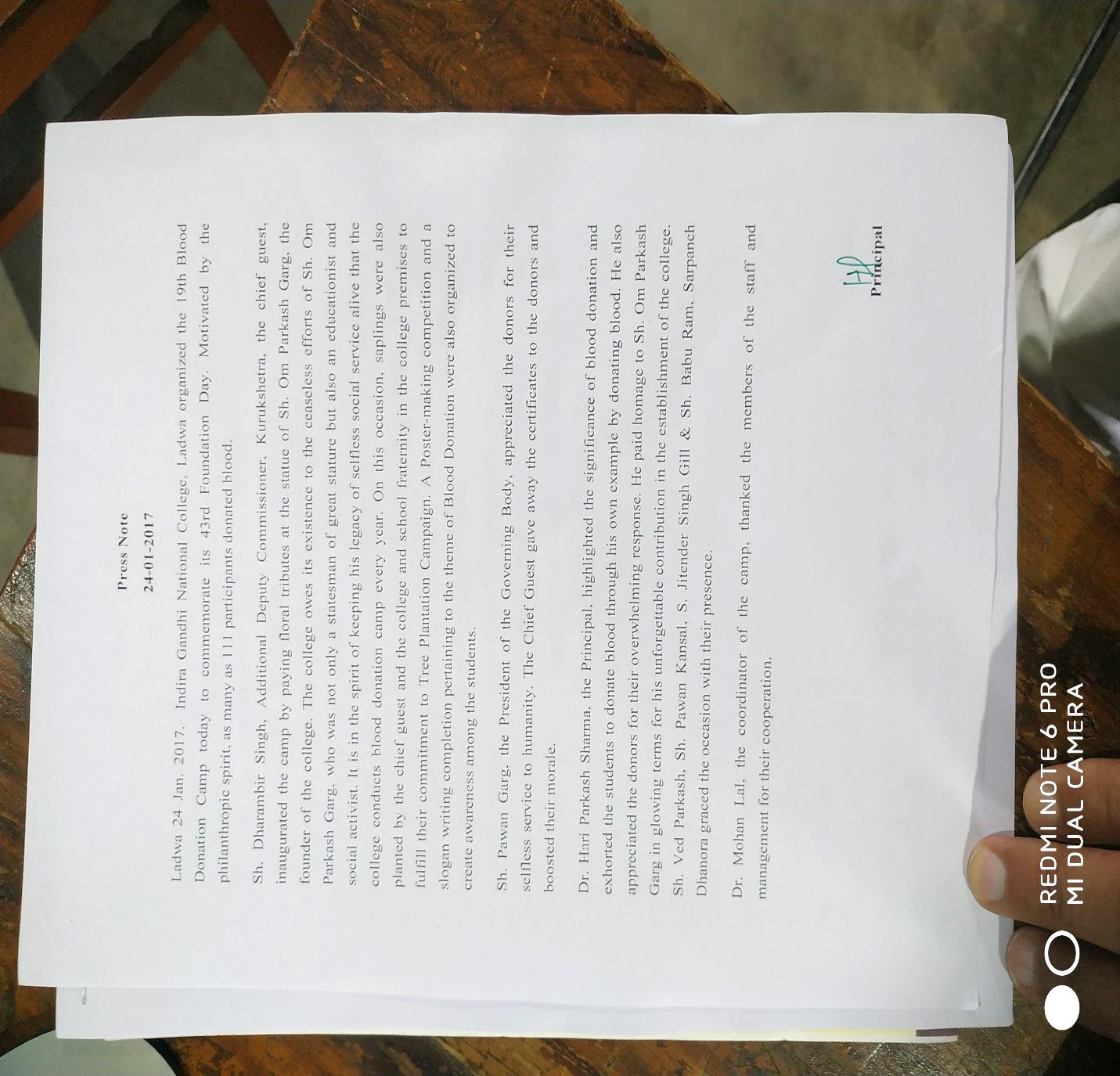 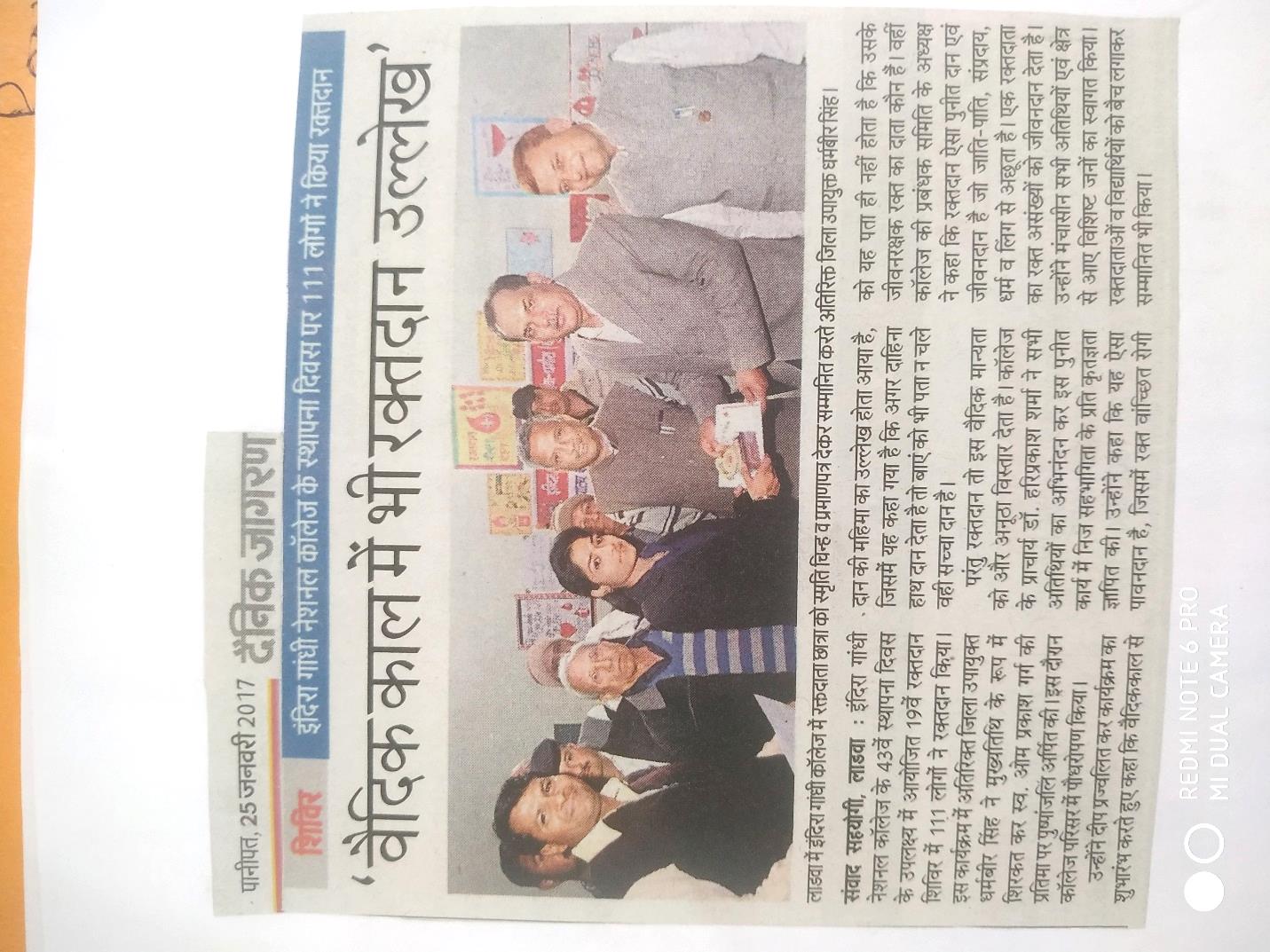 